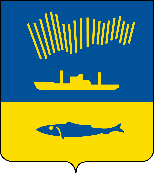 АДМИНИСТРАЦИЯ ГОРОДА МУРМАНСКАП О С Т А Н О В Л Е Н И Е 23.07.2020                                                                                                         № 1733 В соответствии с ч. 6 ст. 189, ч. 2 ст. 190 Жилищного кодекса Российской Федерации, п. 7 ст. 7 Закона Мурманской области от 24.06.2013                          № 1629-01-ЗМО «Об отдельных вопросах организации и проведения капитального ремонта общего имущества в многоквартирных домах, расположенных на территории Мурманской области», п. 3 ст. 7 Закона Мурманской области от 24.06.2013 № 1630-01-ЗМО «О специализированной некоммерческой организации «Фонд капитального ремонта общего имущества в многоквартирных домах в Мурманской области»  п о с т а н о в л я ю: 1. Внести в постановление администрации города Мурманска                   от 03.09.2015 № 2442 «Об утверждении порядка согласования актов приемки услуг и (или) работ по капитальному ремонту общего имущества в многоквартирном доме, собственники помещений в котором формируют фонд капитального ремонта на счете, счетах регионального оператора» (в ред. постановления от 07.06.2017 № 1772) следующие изменения:1.1. Наименование постановления изложить в новой редакции:«Об утверждении порядка согласования актов приемки оказанных услуг и (или) выполненных работ по проведению капитального ремонта общего имущества в многоквартирном доме, собственники помещений в котором формируют фонд капитального ремонта на счете, счетах регионального оператора».1.2. Пункт 1 постановления изложить в новой редакции:«1. Утвердить порядок согласования актов приемки оказанных услуг и (или) выполненных работ по проведению капитального ремонта общего имущества в многоквартирном доме, собственники помещений в котором формируют фонд капитального ремонта на счете, счетах регионального оператора (некоммерческой организации «Фонд капитального ремонта общего имущества в многоквартирных домах в Мурманской области»), согласно приложению к настоящему постановлению.».2. Внести изменения в приложение к постановлению администрации города Мурманска от 03.09.2015 № 2442 «Об утверждении порядка согласования актов приемки услуг и (или) работ по капитальному ремонту общего имущества в многоквартирном доме, собственники помещений в котором формируют фонд капитального ремонта на счете, счетах регионального оператора» (в ред. постановления от 07.06.2017 № 1772) и изложить его в новой редакции согласно приложению к настоящему постановлению.3. Отделу информационно-технического обеспечения и защиты информации администрации города Мурманска (Кузьмин А.Н.) разместить настоящее постановление с приложением на официальном сайте администрации города Мурманска в сети Интернет.4. Редакции газеты «Вечерний Мурманск» (Хабаров В.А.) опубликовать настоящее постановление с приложением.5. Настоящее постановление вступает в силу со дня официального опубликования.6. Контроль за выполнением настоящего постановления возложить на заместителя главы администрации города Мурманска Доцник В.А. Временно исполняющий полномочияглавы администрации города Мурманска               			                                     А.Г. Лыженков